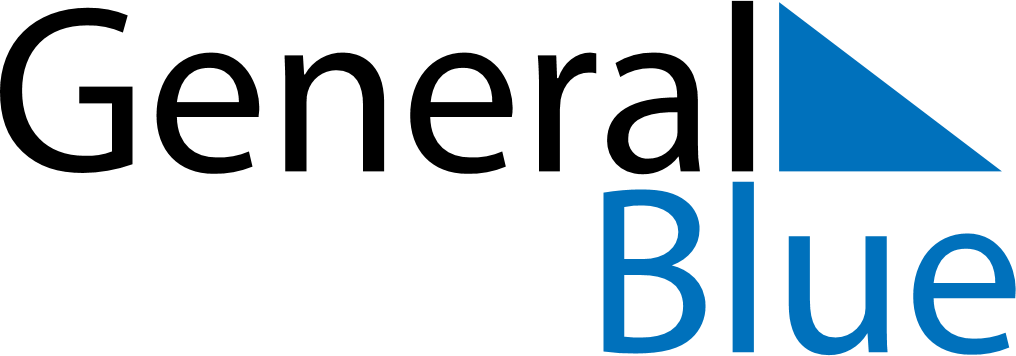 November 2024November 2024November 2024November 2024November 2024November 2024Virginia, Ulster, IrelandVirginia, Ulster, IrelandVirginia, Ulster, IrelandVirginia, Ulster, IrelandVirginia, Ulster, IrelandVirginia, Ulster, IrelandSunday Monday Tuesday Wednesday Thursday Friday Saturday 1 2 Sunrise: 7:28 AM Sunset: 4:55 PM Daylight: 9 hours and 26 minutes. Sunrise: 7:30 AM Sunset: 4:53 PM Daylight: 9 hours and 22 minutes. 3 4 5 6 7 8 9 Sunrise: 7:32 AM Sunset: 4:51 PM Daylight: 9 hours and 18 minutes. Sunrise: 7:34 AM Sunset: 4:49 PM Daylight: 9 hours and 14 minutes. Sunrise: 7:36 AM Sunset: 4:47 PM Daylight: 9 hours and 10 minutes. Sunrise: 7:38 AM Sunset: 4:45 PM Daylight: 9 hours and 7 minutes. Sunrise: 7:40 AM Sunset: 4:43 PM Daylight: 9 hours and 3 minutes. Sunrise: 7:42 AM Sunset: 4:41 PM Daylight: 8 hours and 59 minutes. Sunrise: 7:44 AM Sunset: 4:40 PM Daylight: 8 hours and 55 minutes. 10 11 12 13 14 15 16 Sunrise: 7:46 AM Sunset: 4:38 PM Daylight: 8 hours and 52 minutes. Sunrise: 7:47 AM Sunset: 4:36 PM Daylight: 8 hours and 48 minutes. Sunrise: 7:49 AM Sunset: 4:34 PM Daylight: 8 hours and 45 minutes. Sunrise: 7:51 AM Sunset: 4:33 PM Daylight: 8 hours and 41 minutes. Sunrise: 7:53 AM Sunset: 4:31 PM Daylight: 8 hours and 38 minutes. Sunrise: 7:55 AM Sunset: 4:30 PM Daylight: 8 hours and 34 minutes. Sunrise: 7:57 AM Sunset: 4:28 PM Daylight: 8 hours and 31 minutes. 17 18 19 20 21 22 23 Sunrise: 7:59 AM Sunset: 4:27 PM Daylight: 8 hours and 27 minutes. Sunrise: 8:01 AM Sunset: 4:25 PM Daylight: 8 hours and 24 minutes. Sunrise: 8:02 AM Sunset: 4:24 PM Daylight: 8 hours and 21 minutes. Sunrise: 8:04 AM Sunset: 4:23 PM Daylight: 8 hours and 18 minutes. Sunrise: 8:06 AM Sunset: 4:21 PM Daylight: 8 hours and 15 minutes. Sunrise: 8:08 AM Sunset: 4:20 PM Daylight: 8 hours and 12 minutes. Sunrise: 8:10 AM Sunset: 4:19 PM Daylight: 8 hours and 9 minutes. 24 25 26 27 28 29 30 Sunrise: 8:11 AM Sunset: 4:18 PM Daylight: 8 hours and 6 minutes. Sunrise: 8:13 AM Sunset: 4:17 PM Daylight: 8 hours and 3 minutes. Sunrise: 8:15 AM Sunset: 4:15 PM Daylight: 8 hours and 0 minutes. Sunrise: 8:16 AM Sunset: 4:14 PM Daylight: 7 hours and 58 minutes. Sunrise: 8:18 AM Sunset: 4:14 PM Daylight: 7 hours and 55 minutes. Sunrise: 8:20 AM Sunset: 4:13 PM Daylight: 7 hours and 53 minutes. Sunrise: 8:21 AM Sunset: 4:12 PM Daylight: 7 hours and 50 minutes. 